Приложение к АООП НОО МОУ «Разметелевская СОШ» Адаптированная рабочая программа по предмету «Иностранный язык (Английский язык)» для 2-4 классов                                                          Вариант 7.2Программа разработана группой учителей английского языка: Алексеевой Н.А Абдеевой К.А. Ахмедовой Н.Х. Лачковой А.И. Думитраш В.Е. ПОЯСНИТЕЛЬНАЯ ЗАПИСКА             Адаптированная рабочая программа по учебному курсу «Иностранный язык (английский)» для 2-4 класса разработана на основе:     -приказа Министерства образования и науки РФ от 19 декабря 2014 года № 1598 «Об утверждении Федерального государственного образовательного стандарта начального общего образования обучающихся с ограниченными возможностями здоровья»;примерной программы по иностранному языку (английскому); концепции «Школа России» и обеспечена УМК для 1–4 кл., «Английский в фокусе» (Spotlight) авторов Н.И. Быкова, Д. Дули, М.Д. Поспелова, В. Эванс (издательство «Просвещение»).  Вариант 7.2. предполагает, что обучающийся с ЗПР получает образование, полностью соответствующее по итоговым достижениям к моменту завершения обучения образованию обучающихся, не имеющих ограничений по возможностям здоровья, в пролонгированные сроки обучения. Обучающиеся с ЗПР — это дети, имеющее недостатки в психологическом развитии, подтвержденные ПМПК и препятствующие получению образования без создания специальных условий. АРОП НОО (вариант 7.2) адресована обучающимся с ЗПР, которые характеризуются уровнем развития несколько ниже возрастной нормы, отставание может проявляться в целом или локально в отдельных функциях (замедленный темп, либо неравномерное становление познавательной деятельности). Отмечаются нарушения внимания, памяти, восприятия и др. познавательных процессов, умственной работоспособности и целенаправленности деятельности, в той или иной степени затрудняющие усвоение школьных норм и школьную адаптацию в целом. Произвольность, самоконтроль, саморегуляция в поведении и деятельности, как правило, сформированы недостаточно. Обучаемость удовлетворительная, но часто избирательная и неустойчивая, зависящая от уровня сложности и субъективной привлекательности вида деятельности, а также от актуального эмоционального состояния.Специфика программы определяется прежде всего тем, что учащиеся в силу своих индивидуальных психофизических особенностей (ЗПР) не могут освоить Программу по английскому языку в соответствии с требованиями федерального государственного стандарта, предъявляемого к учащимся общеобразовательных школ, так как испытывают затруднения при чтении, не могут выделить главное в информации, затрудняются при анализе, сравнении, обобщении, систематизации, обладают неустойчивым вниманием, бедным словарным запасом, нарушен фонематический слух.  Учащиеся с ЗПР работают на уровне репродуктивного восприятия, основой при обучении является пассивное механическое запоминание изучаемого материала, таким детям с трудом даются отдельные приемы умственной деятельности, овладение интеллектуальными умениями.     Специфика обучения иностранному языку детей с ЗПР предполагает использование на уроках большого количества игрового, занимательного материала и наличие зрительных опорных схем, необходимых для усвоения лексических, грамматических и синтаксических структур. Введение в урок элементов игры повышает работоспособность детей и способствует развитию, коррекции познавательных процессов. Большая часть программного материала при изучении иностранного языка берется только в качестве ознакомления.       Кроме этого новые элементарные навыки вырабатываются у таких детей крайне медленно. Для их закрепления требуются многократные указания и упражнения. Как правило, сначала отрабатываются базовые умения с их автоматизированными навыками, а потом на подготовленную основу накладывается необходимая теория, которая нередко уже в ходе практической деятельности самостоятельно осознается учащимися, поэтому Программа составлена с учетом того, чтобы сформировать прочные умения и навыки учащихся с ЗПР по английскому языку.            Адаптация программы происходит за счет сокращения сложных понятий и терминов; основные сведения в программе даются дифференцированно. Одни языковые факты изучаются таким образом, чтобы ученики могли опознавать их, опираясь на существенные признаки. По другим вопросам учащиеся получают только общее представление. Ряд сведений о языке познается школьниками в результате практической деятельности.      При работе с такими детьми необходимо опираться на принципы коррекционно-развивающего обучения: 1.Принцип - динамичность восприятия. Реализация на уроке этого принципа: задания по степени нарастающей трудности (от простого к сложному). Важно чтобы усложнение происходило постепенно, и чтобы каждый шаг этого усложнения был ступенькой для продвижения вперед, а не преградой для ребенка. Включение заданий, предполагающих использование различных доминантных анализаторов: слуховой анализатор - если я задаю вопрос, то, прежде всего, должна дать свой вариант ответа на него. Для одних детей – это образец для повтора, а для других – модель для составления собственного предложения.Зрительный анализатор. Использование наглядности. Опорные таблицы и схемы перед глазами. Кинестетический анализатор – это развитие мелкой моторики.Изготовление приглашений, поздравлений с краткими надписями на иностранном языке. 2. Принцип продуктивной обработки информации. Реализация этого принципа на уроке: задания, предполагающие самостоятельную обработку информации и языковую догадку. При работе с текстом: Что уже поняли? Какие слова новые? Затем идет работа с новыми словами. 3. Развитие и коррекция высших психических функций Реализация на уроке: включение в урок специальных упражнений по коррекции и развитию внимания, памяти, аудирования, навыков чтения и говорения. 4. Принцип мотивации к учению. Реализация на уроке: задания должны быть четким, чтобы ребята понимали, что они должны сделать, чтобы получить результат. Ученик должен быть уверен, что он всегда может воспользоваться подсказкой или опорой по алгоритму (забыл — повторю — вспомню — сделаю). Включение в урок материалов сегодняшней жизни. Задания с условиями, приближенными к действительности.1. Планируемые результаты освоения учебного предмета к концу  2 класса. В результате обучения иностранному языку обучающийся должен: знать/понимать: алфавит, буквы, основные, словосочетания, звуки английского языка; основные правила чтения и орфографии английского языка; наизусть рифмованные произведения детского фольклора, доступные по форме и содержанию. уметь: в области аудирования: понимать на слух речь учителя, основное содержание облегчѐнных, доступных по объѐму текстов, с опорой на зрительную наглядность; в области говорения: участвовать в элементарном этикетном диалоге (знакомство, поздравление, благодарность, приветствие); расспрашивать собеседника, задавая простые вопросы и отвечать на них; кратко рассказывать о себе, своей семье, друге; составлять небольшие описания предмета, картинки по образцу;  в области чтения: читать вслух, соблюдая правила произношения и соответствующую интонацию, доступные по объѐму тексты, построенные на изученном материале; читать про себя, понимать основное содержание доступных по объѐму текстов, построенных на изученном материале, пользуясь в случае необходимости двуязычным словарѐм; в области письма и письменной речи: списывать текст, вставляя в него пропущенные буквы и слова с опорой на зрительную наглядность. Личностные результаты 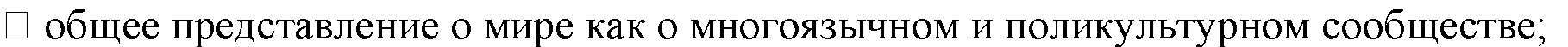 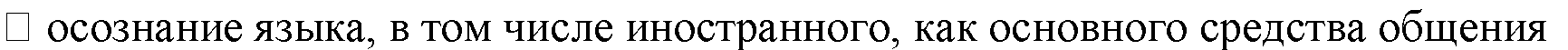 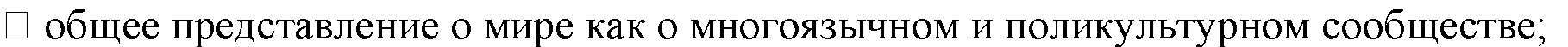 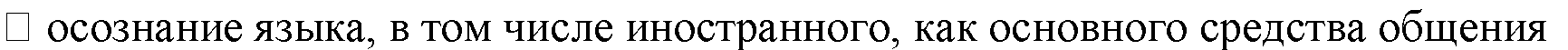 между людьми; ованием средств 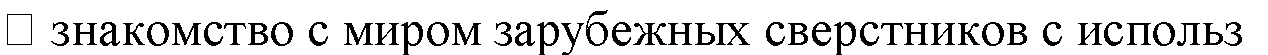 изучаемого иностранного языка (через детский фольклор, некоторые образцы детской художественной литературы, традиции). Метапредметные результаты 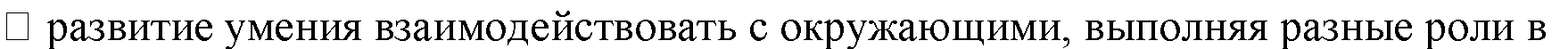 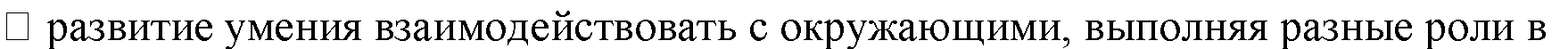 пределах речевых потребностей и возможностей младшего школьника; 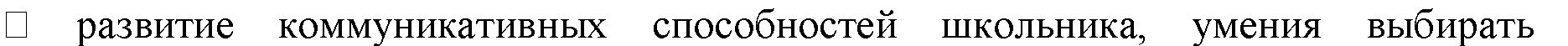 адекватные языковые и речевые средства для успешного решения элементарной коммуникативной задачи; 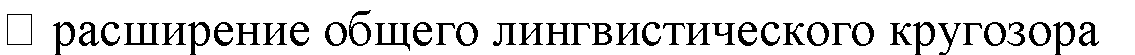 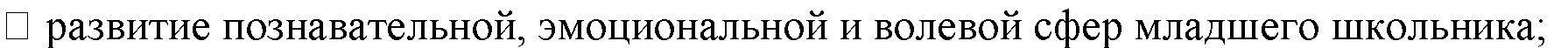 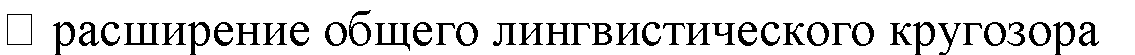 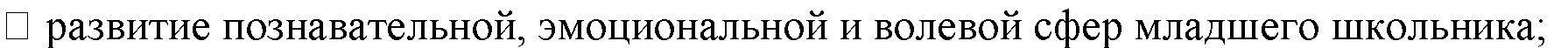 формирование мотивации к изучению иностранного языка; 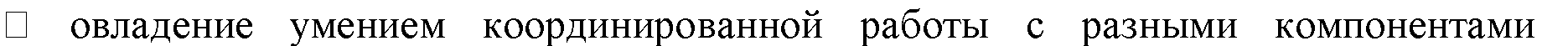 учебнометодического комплекта (учебником, аудиодиском, рабочей тетрадью, справочными материалами и т. д.) Предметные результаты Планируемые результаты соотносятся с четырьмя ведущими содержательными линиями и разделами предмета «Английский язык»: й деятельности (аудировании, 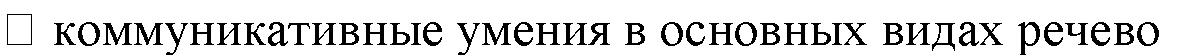 говорении, чтении, письме); 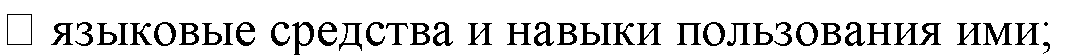 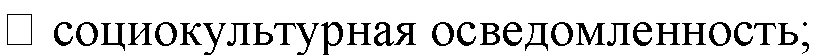 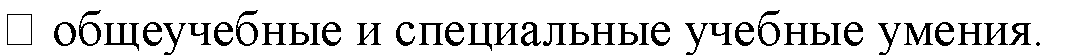 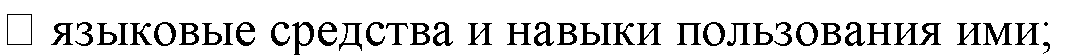 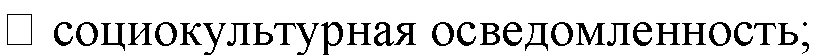 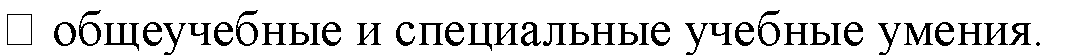 В данной программе предметные планируемые результаты в коммуникативной сфере представлены двумя блоками, выделяемыми на следующих основаниях: блок «Выпускник научится» включает планируемые результаты, характеризующие учебные действия, необходимые для дальнейшего обучения и соответствующие опорной системе знаний, умений и компетенций. Достижение планируемых результатов данного блока служит предметом итоговой оценки выпускников начальной школы. блок «Выпускник получит возможность научиться» отражает планируемые результаты, характеризующие учебные действия в отношении знаний, умений, навыков, расширяющих и углубляющих опорную систему и выступающих как пропедевтика по развитию интересов и способностей обучающихся в пределах зоны ближайшего развития. Достижения планируемых результатов, отнесенных к данному блоку, не является предметом итоговой оценки. Это не умаляет их роли в оценке образовательных учреждений с точки зрения качества предоставляемых образовательных услуг, гарантированных ФГОС НОО, и значимости для формирования личностных и метапредметных результатов. к концу 3 класса Личностные результаты: формирование общего представления о мире как о многоязычном и поликультурном сообществе; осознание языка, в том числе и английского, как основного средства общения между людьми; знакомство с миром зарубежных сверстников с использованием средств изучаемого языка (через детский фольклор на английском языке, некоторые образцы детской художественной литературы, традиции). Метапредметные результаты: развитие умения взаимодействовать с окружающими, выполняя разные роли в пределах речевых потребностей и возможностей младшего школьника; развитие коммуникативных способностей младшего школьника, умения выбирать адекватные языковые и речевые средства для успешного решения элементарной коммуникативной задачи; расширение общего лингвистического кругозора младшего школьника; развитие познавательной, эмоциональной и волевой сфер младшего школьника, формирование мотивации к изучению английского языка; овладение умением координированной работы с разными компонентами УМК (учебником, рабочей тетрадью, аудиодиском и т. д.). Предметные результаты: овладение начальными представлениями о нормах английского языка (фонетических, лексических, грамматических); умение (в объеме содержания курса) находить и сравнивать такие языковые единицы, как звук, буква, слово. Коммуникативные умения Говорение Выпускник научится: участвовать 	в 	элементарных 	диалогах 	(этикетном, 	диалогерасспросе, диалогепобуждении), соблюдая нормы речевого этикета, принятые в англоязычных странах; • составлять небольшое описание предмета, картинки, персонажа; рассказывать о себе, своей семье, друге. Выпускник получит возможность научиться: воспроизводить наизусть небольшие произведения         детского фольклора; составлять краткую характеристику персонажа; • кратко излагать содержание прочитанного текста. Аудирование Выпускник научится: понимать на слух речь учителя и одноклассников при непосредственном общении и вербально/невербально реагировать на услышанное; воспринимать на слух в аудиозаписи и понимать основное содержание небольших сообщений, рассказов, сказок, построенных в основном на знакомом языковом материале. Выпускник получит возможность научиться: воспринимать на слух аудиотекст и полностью понимать содержащуюся в нём информацию; использовать контекстуальную или языковую догадку при восприятии на слух текстов, содержащих некоторые незнакомые слова. Чтение Выпускник научится: соотносить графический образ английского слова с его звуковым образом; читать вслух небольшой текст, построенный на изученном языковом материале, соблюдая правила произношения и соответствующую интонацию; читать про себя и понимать содержание небольшого текста, построенного в основном на изученном языковом материале; • читать про себя и находить необходимую информацию. Выпускник получит возможность научиться: догадываться о значении незнакомых слов по контексту;• не обращать внимания на незнакомые слова, не мешающие понимать основное содержание текста. Письмо Выпускник научится: выписывать из текста слова, словосочетания и предложения; писать поздравительную открытку к Новому году, Рождеству, дню рождения (с опорой на образец); писать по образцу краткое письмо зарубежному другу (с опорой на образец). Выпускник получит возможность научиться: в письменной форме кратко отвечать на вопросы к тексту; составлять рассказ в письменной форме по плану/ключевым словам; заполнять простую анкету; правильно оформлять конверт, сервисные поля в системе электронной почты (адрес, тема сообщения). Фонетическая сторона речи Выпускник научится: различать на слух и адекватно произносить все звуки английского языка, соблюдая нормы произношения звуков; соблюдать правильное ударение в изолированном слове, фразе; различать коммуникативные типы предложений по интонации; корректно произносить предложения с точки зрения их ритмикоинтонационных особенностей. Выпускник получит возможность научиться: распознавать связующее r в речи и уметь его использовать; соблюдать интонацию перечисления; соблюдать правило отсутствия ударения на служебных словах (артиклях, союзах, предлогах); читать изучаемые слова по транскрипции. Лексическая сторона речи Выпускник научится: узнавать в письменном и устном тексте изученные лексические единицы, в том числе словосочетания, в пределах тематики на ступени начального общего образования; употреблять в процессе общения активную лексику в соответствии с коммуникативной задачей; восстанавливать текст в соответствии с решаемой учебной задачей. Выпускник получит возможность научиться: узнавать простые словообразовательные элементы; опираться на языковую догадку в процессе чтения и аудирования (интернациональные и сложные слова). Грамматическая сторона речи Выпускник научится: распознавать и употреблять в речи основные коммуникативные типы предложений; распознавать в тексте и употреблять в речи изученные части речи: существительные с определённым/неопределённым/нулевым 	артиклем, 	существительные 	в 	единственном 	и множественном числе; глагол-связку to be; глаголы в Present, Past, Future Simple; модальные глаголы can, may, must; личные, притяжательные и указательные местоимения; прилагательные в положительной, сравнительной и превосходной степени; количественные (до 100) и порядковые (до 30) числительные; наиболее употребительные предлоги для выражения временных и пространственных отношений. Выпускник получит возможность научиться: узнавать сложносочинённые предложения с союзами and и but; использовать в речи безличные предложения (It’s cold. It’s 5 o’clock. It’s interesting), предложения с конструкцией there is/there are; оперировать в речи неопределёнными местоимениями some, any (некоторые случаи употребления:Can I have some tea? Is there any milk in the fridge? — No, there isn’t any); оперировать в речи наречиями времени (yesterday, tomorrow, never, usually, often, sometimes); наречиями степени (much, little, very); распознавать в тексте и дифференцировать слова по определённым признакам(существительные, прилагательные, модальные/смысловые глаголы). к концу 4 класса Личностными результатами являются: общее представление о мире как многоязычном и поликультурном сообществе; осознание себя гражданином своей страны; осознание языка, в том числе иностранного, как основного средства общения между людьми; знакомство с миром зарубежных сверстников с использованием средств изучаемого иностранного языка (через детский фольклор, некоторые образцы детской художественной литературы, традиции). Метапредметными результатами изучения английского языка в начальной школе являются: развитие умения взаимодействовать с окружающими при выполнении разных ролей в пределах речевых потребностей и возможностей младшего школьника; развитие коммуникативных способностей школьника, умения выбирать адекватные языковые и речевые средства для успешного решения элементарной коммуникативной задачи; расширение общего лингвистического кругозора младшего школьника; развитие познавательной, эмоциональной и волевой сфер младшего школьника; формирование мотивации к изучению иностранного языка; владение умением координированной работы с разными компонентами учебнометодического комплекта (учебником, аудиодиском и т. д.). Предметными результатами изучения английского языка в начальной школе являются: овладение начальными представлениями о нормах английского языка (фонетических, лексических, грамматических); умение (в объёме содержания курса) находить и сравнивать такие языковые единицы, как звук, буква, слово. А. В коммуникативной сфере, т. е. во владении английским языком как средством общения): Речевая компетенция в следующих видах речевой деятельности В говорении: вести элементарный этикетный диалог в ограниченном круге типичных ситуаций общения, диалог-расспрос (вопрос-ответ) и диалог-побуждение к действию; уметь на элементарном уровне рассказывать о себе/семье/друге, описывать предмет/картинку, кратко характеризовать персонаж. В аудировании: понимать на слух речь учителя и одноклассников, основное содержание небольших доступных текстов в аудиозаписи, построенных на изученном языковом материале. В чтении: читать вслух небольшие тексты, построенные на изученном языковом материале, соблюдая правила чтения и нужную интонацию; читать про себя тексты, включающие как изученный языковой материал, так и отдельные новые слова, и понимать их основное содержание, находить в     тексте нужную информацию. В письменной речи: владеть техникой письма; писать с опорой на образец поздравление с праздником и короткое личное письмо. Языковая компетенция (владение языковыми средствами) адекватное произношение и различение на слух всех звуков английского языка, соблюдение правильного ударения в словах и фразах; соблюдение особенностей интонации основных типов предложений; применение основных правил чтения и орфографии, изученных в курсе начальной школы; распознавание и употребление в речи изученных в курсе начальной школы лексических единиц (слов, словосочетаний, оценочной лексики, речевых клише) и грамматических явлений; умение делать обобщения на основе структурно-функциональных схем простого предложения. Социокультурная осведомлённость знание названий стран изучаемого языка, некоторых литературных персонажей известных детских произведений, сюжетов некоторых популярных сказок, написанных на английском языке, небольших произведений детского фольклора (стихов, песен); знание элементарных норм речевого и неречевого поведения, принятых в англоговорящих странах. Б. В познавательной сфере: умение сравнивать языковые явления родного и английского языков на уровне отдельных звуков, букв, слов, словосочетаний, простых предложений; умение опознавать грамматические явления, отсутствующие в родном языке, например артикли умение систематизировать слова, например по тематическому принципу; умение пользоваться языковой догадкой, например при опознавании интернационализмов; совершенствование приёмов работы с текстом с опорой на умения, приобретённые на уроках родного языка (прогнозировать содержание текста по заголовку, иллюстрациям и др.); умение действовать по образцу при выполнении упражнений и составлении собственных высказываний в пределах тематики начальной школы; умение пользоваться справочным материалом, представленным в виде таблиц, схем, правил; умение 	пользоваться 	двуязычным 	словарём 	учебника 	(в 	том 	числе транскрипцией), компьютерным словарём; умение осуществлять самонаблюдение и самооценку в доступных младшему школьнику пределах. В. В ценностно-ориентационной сфере: представление об английском языке как средстве выражения мыслей, чувств, эмоций; приобщение к культурным ценностям другого народа через произведения детского фольклора, через непосредственное участие в туристических поездках. Г. В эстетической сфере: владение элементарными средствами выражения чувств и эмоций на иностранном языке; развитие чувства прекрасного в процессе знакомства с образцами доступной детской литературы. Д. В трудовой сфере: умение следовать намеченному 2.  Содержание учебного курса 2 класс  Предметное содержание устной и письменной речи соответствует образовательным и воспитательным целям, а также интересам и возрастным особенностям учащихся. Учебник написан таким образом, чтобы он не только отвечал интересам учащихся, но и вовлекал их в активное изучение английского языка. Новые слова и структуры   вводятся понятными и эффективными способами с помощью картинок, песен, рифмовок и т. д. Новый языковой материал представлен в контексте интересных живых диалогов. Разнообразие упражнений, песен, стихов и игр поможет учащимся легче и быстрее запомнить изучаемый материал. Знакомство – 7 ч. Давайте познакомимся! Мои первые английские буквы. Буквосочетания. Большие и маленькие буквы! (Знакомство с главными героями учебника. Фразы приветствия, прощания. Алфавит: a-z. Буквы и звуки. Буквосочетания: sh, ch, th, ph. Заглавные буквы алфавита.) Я и моя семья – 4 ч. Привет!  Члены семьи. Учим названия цветов! (Введение лексики по теме «Моя семья». Структуры “This is …”, “I’m…”.«Кто это?» Отработка лексики по теме «Моя семья» в устной речи. Цвета. Выполнение лексико- грамматических упражнений. Развитие умений и навыков устной речи по теме «Моя семья». Формирование умений и навыков в чтении по теме «Моя семья»). Мой дом – 11 ч. Мебель в моей комнате. Домик на дереве. Где Чаклз? Подготовка к контрольной работе. Игра «Теперь я знаю». Контрольная работа по теме «Мой дом» (устная часть). Контрольная работа по теме «Мой дом» (письменная часть). Анализ контрольной работы. Проект «Мой дом». Названия комнат. В ванной комнате. Сказка о городской и деревенской мышах.  Сады в Великобритании и России.  (Мой дом. Введение лексики. Структура “It’s a…’ Что есть в твоем доме? Отработка лексики. Игра «Где Чаклз?» Закрепление лексики. Названия комнат в доме. Работа по картинкам. Вопросительная структура «Is the bed in the bedroom?». Формирование умений и навыков чтения по теме « На кухне ». Моя комната. Монологические высказывания. Добро пожаловать! Это мой дом. Работа с текстом. Текущий контроль по теме «Мой дом»). Моя любимая еда – 12 ч. Мой день рождения. Устный счет. Числительные от 1 до 10. Аппетитный шоколад. Чем угощают на дне рождения? Любимая еда.  Я люблю кушать…Подготовка к контрольной работе. Игра «Теперь я знаю». Контрольная работа по теме «Моя любимая еда» (устная часть). Контрольная работа по теме «Моя любимая еда» (письменная часть). Анализ контрольной работы. Мини- проект «Поздравительная открытка». Традиционные блюда британской и русской кухни. Сказка о городской и деревенской мышах. (Сколько тебе лет? Работа с числительными от 1 до 10. Структура “How many?” Отработка лексики в лексико- грамматических упражнениях. Я люблю шоколад, а ты? Любимые блюда. Чтение диалогов. Структуры “I like/don’t like”, “I have got”. С Днем рождения! Праздничные блюда. Поздравительная открытка «С Днем рождения!». Формирование умений и навыков в письменной речи. Урок-игра «Отгадай слово». Закрепление. «Числительные, названия блюд»). Мои любимые животные.  – 9 ч. Мои животные. Модальный глагол can. Я могу прыгать! А что умеешь делать ты?  В цирке. Животные в цирке. Сказка о городской и деревенской мышах. Домашние животные в России и Великобритании. Мини - проект «Я умею». Игра «Теперь я знаю».   Поговорим о животных. Структура “I can”. Знакомство с глаголами движения. Отработка структуры “I can Jump”. Что я умею делать?  Работа с глаголом “can/can’t”. Урок-игра «Что умеют делать животные». Контроль навыков и умений аудирования:  «В цирке».  Утвердительные и отрицательные ответы с глаголом can/can’t.). Мои любимые игрушки – 11 ч. Мои игрушки. Мои игрушки. Предлоги места. У неё голубые глаза! Части тела. Чудесный медвежонок! Подготовка к контрольной работе. Игра «Теперь я знаю». Контрольная работа по теме «Мои любимые игрушки» (устная часть). Контрольная работа по теме «Мои любимые игрушки» (письменная часть). Анализ контрольной работы. Любимые игрушки детей Британии. Любимые игрушки детей России. Сказка о городской и деревенской мышах. (Игрушки. Введение лексики. Предлоги места. «Где плюшевый мишка?». Текущий контроль чтения. Закрепление лексики по теме: «Любимые игрушки», структура “I’ve  got”. Введение лексики по теме  «Внешность». Мишка Тэдди. Структура “He’s got”. Контроль умений и навыков чтения: по теме «Внешность». Мой любимый оловянный солдатик. Структура “It’s got”. Контроль умений и навыков аудирования: «Как я выгляжу». Формирование умений и навыков в чтении по теме «Игрушки». Контроль умений и навыков письменной речи: «Любимая игрушка». Контроль умений и навыков устной речи: по теме «Игрушки»). Мои веселые каникулы – 14 ч. Одежда. Какая сегодня погода? Ветрено! Настоящее длительное время. Волшебный остров. Оденем Ларри и Лулу! Места отдыха в Великобритании и России.  Сказка о городской и деревенской мышах. Подготовка к контрольной работе. Игра «Теперь я знаю». Контрольная работа по теме «Мои весёлые каникулы» (устная часть) Контрольная работа по теме «Мои весёлые каникулы» (письменная часть). Анализ контрольной работы. Время шоу!  Резервные уроки.  (Введение лексики по теме «Летние каникулы».  Одежда в разное время года. Структура “I’m wearing”. «Со мной на Волшебный остров». Разучивание стихотворения. Контроль навыков и умений по чтению: «Под парусом в круиз». Лето и другие времена года. Чтение мини-текстов. «Давай поиграем!» Отработка лексики в упражнениях. Контроль умений и навыков устной речи: Мои летние каникулы. Ознакомительное чтение «Я счастлив в своем доме». Урок-игра «Выбери правильный ответ». Найди волшебное слово. Закрепление пройденной   лексики, грамматики.). 3 класс     В УМК «Английский в фокусе — 3» учащиеся встречаются с теми же персонажами, с которыми они познакомились во втором классе. Это теперь уже девятилетний мальчик Ларри и его шестилетняя сестренка Лулу, их няня-волшебница и домашний любимец, обезьянка Чаклз. У Ларри и Лулу появились новые друзья, Пако и Майя.    Присутствие персонажей разных национальностей отражает реалии современной Британии. Кроме того, учащиеся знакомятся с новыми персонажами из комиксов: взрослой собакой Артуром, щенком-проказником Раскалом и изобретательной кошкой Трикси.  Учебник «Английский в фокусе — 3» имеет модульную структуру, состоит из 8 модулей и ставит перед учащимися следующие задачи: Вводный модуль: Добро пожаловать! — 1 час. 	Вспомнить 	главных 	персонажей 	и 	повторить 	языковой 	материал 	УМК «Английский в фокусе – 2». Модуль 1. Школьные дни  - 8 часов. Введение базовой лексики по теме (ручка, линейка, карандаш, резинка, портфель и т.д.). Глагол «быть, являться, находиться» и особенности его употребления. Вопрос «Что это?» и ответ на него. Числительные от 11 до 20. Знакомство с названиями школьных предметов. Вопрос «Какой твой любимый предмет?» и ответ на него. Модуль 2. Моя семья – 8 часов.  Введение базовой лексики по теме (семейное древо, младшая сестра, младший брат, тётя, дядя и т.д.). Притяжательные местоимения. Вопрос «Кто это?» и ответ на него. Особенности образования множественного числа имён существительных. Вопрос «как дела?» и ответ на него. Модуль 3. Все что я люблю – 8 часов. Введение лексики по теме (лимонад, пицца, желе, овощи, вода, сыр, яйца и т.д.). вопрос «Какая твоя любимая еда?» и ответ на него. Особенности построения  вопроса общего типа и краткого ответа на него в настоящем простом времени.  Употребление модального глагола «мочь, уметь» в значении разрешения.   Модуль 4. Давай поиграем – 9 часов. Введение лексики по теме (музыкальная шкатулка, аэроплан, слон, поезд, кукла и т.д.). Притяжательный падеж имени существительного (особенности строения и употребления). Употребление неопределённого артикля. Указательные местоимения в единственном и множественном числе. Модуль 5. Животные – 8 часов. Введение лексики по теме (голова, ноги, тело, хвост, худой, толстый, длинный, короткий и т.д.). Особенности употребления глагола «иметь» в 3 лице единственном числе. Модальный глагол «мочь, уметь» в утвердительной и отрицательной форме. Числительные от 20 до 50. Вопрос «Сколько лет…?» и ответ на него.    Модуль 6. Мой дом – 8  часов. Введение лексики по теме (кухня, спальня, ванная, гостиная, сад, зеркало, холодильник, диван, буфет  и т.д.). Употребление предлогов места. Структура «находится, есть» с глаголом в единственном и множественном числе.       Модуль 7. Мой досуг – 8 часов. Введение базовой лексики по теме (хорошо проводить время, играть на пианино, смотреть телевизор, рисовать картину и т.д.). Особенности построения и употребления настоящего продолженного времени (утверждение, отрицание, общий и специальный вопрос).  Модуль 8. Мой день – 10 часов. Введение базовой лексики по теме (понедельник, вторник, среда, четверг, пятница, суббота, воскресенье, слушать музыку, навещать друга, вставать, идти спать и т.д.). Употребление предлогов времени. Употребление настоящего простого и продолженного времён (утверждение, отрицание, общий и специальный вопрос).    Каждый модуль занимает пятнадцать страниц и начинается с модульной страницы, которая дает учителям, учащимся и родителям ясное представление о целях и задачах модуля, а также о том, чему учащиеся должны научиться, завершив работу над модулем.    Модуль включает в себя два параграфа, которые, в свою очередь, состоят из уро ков a и b, а также содержит следующие разделы, которые делают материал учебника разнообразным и увлекательным:    Fun at school предлагает учащимся задания, выполняя которые они привлекают знания других предметов, изучаемых в школе, таких, как математика, МХК, чтение, окружающий мир и другие. Часто происходит обратное: учащиеся пополняют свои знания по данным предметам, выполняя задания в этом разделе.   Таким образом, уже в третьем классе учащиеся получают возможность увидеть, как с помощью английского языка они могут получать интересную информацию из разных областей знаний.    The Toy Soldier — английская сказка, представленная восемью рифмованными эпизодами, построенными на изученном лексико-грамматическом материале. Читая сказку, учащиеся получают возможность закрепить полученные языковые знания, легко запомнить и передать содержание прочитанного. После каждого эпизода даются задания по работе с лексикой и текстом сказки. Сказка записана на диске для работы в классе, а также на домашнем диске, и дети могут слушать ее дома самостоятельно столько раз, сколько они захотят. В конце Книги для учителя даются советы по постановке пьесы, основанной на сказке.     Spotlight on the UK/the USA/Australia дает учащимся представление о культуре и жизни англоговорящих стран: о школах в Великобритании, о том, что едят англичане, какие магазины у них популярны, какие животные живут в Австралии, какие спортивные состязания любят маленькие американцы и какие мультфильмы они смотрят. В этом разделе даются небольшие тексты, направленные на чтение с извлечением необходимой информации и содержащие лексику для рецептивного усвоения.     Arthur & Rascal — комиксы, рассказывающие о забавных приключениях взрослой собаки Артура, щенка Раскала и кошки-проказницы Трикси. В конце каждого модуля помещен один эпизод из жизни этих героев. Комиксы написаны современным разговорным языком и дают возможность развивать у учащихся интерес к чтению.    Now I Know — это раздел, которым заканчивается модуль и в котором учащиеся имеют возможность проверить свои знания по изученной лексике и грамматике, а также умения читать, писать и способность к коммуникации. Данный раздел включает в себя упражнения для закрепления языкового материала модуля, а также для подготовки учащихся к контрольной работе, которая помещена в сборнике контрольных заданий. Важно, чтобы учащиеся самостоятельно выполняли упражнения, однако учитель должен убедиться, что они хорошо поняли задание. После выполнения каждого упражнения учащиеся сверяют свои ответы с теми, которые учитель пишет на доске, и оценивают свою работу в баллах. Таким образом у них начинают вырабатываться навыки самооценки. Закончив работу в разделе Now I Know, учащиеся просматривают таблицу Now I Can и определяют, чему они научились в данном модуле.    После основных модулей помещены следующие материалы: Special Days (Merry Christmas, everybody! Mother’s Day) — комиксы, стихи, песни, диалоги и т. д., которые знакомят учащихся с двумя английскими праздниками: Рождеством и Днем матери. Они используются по мере приближения этих праздников. Spotlight on Russia. Сюда включены небольшие тексты о жизни в России по той же тематике, что и в разделеSpotlight on English-speaking countries. Тексты подобраны таким образом, чтобы каждый учащийся смог высказаться по данной теме, потому что она ему близка. Кроме того, многие тексты включают в себя познавательный элемент, расширяя таким образом представление учащихся о своей стране. Сравнивая и сопоставляя две культуры, дети имеют возможность оценить свою собственную культуру. Грамматический справочник на русском языке, в котором представлен в обобщенном виде грамматический материал каждого модуля. Phonetics — транскрипционные значки и слова, иллюстрирующие звуки. Word List — поурочный англо-русский словарь, в котором черным цветом выделена активная лексика уроков, а зеленым цветом — лексика для рецептивного усвоения. Instructions — формулировки всех заданий учебника с переводом на русский язык.  4 класс Предметное содержание устной и письменной речи соответствует образовательным и воспитательным целям, а также интересам и возрастным особенностям младших школьников и включает следующие темы: Снова вместе. 2 часа. Приветствие, прощание с одноклассниками, учителем, персонажами детских произведений (с использованием типичных фраз речевого этикета). Семья и друзья. 8 часов. Члены семьи, их имена, возраст, внешность, черты характера, увлечения/хобби. Мой день (распорядок дня, домашние обязанности). Покупки в магазине: одежда, обувь, основные продукты питания. Любимая еда. Семейные праздники: день рождения, Новый год/Рождество. Подарки. Письмо зарубежному другу. Любимое домашнее животное: имя, возраст, цвет, размер, характер, что умеет делать. Рабочий день. 8 часов. (распорядок дня, домашние обязанности,) Вкусные угощения. 8 часов. (основные продукты питания, приготовление пищи). Любимая еда. В зоопарке. 8 часов. (Природа. Дикие и домашние животные, в зоопарке, в парке аттракционов, в кинотеатре) Мир моих увлечений. Мои любимые занятия. Виды спорта и спортивные игры. Мои любимые сказки. Выходной день (в зоопарке, цирке), каникулы. Где ты был вчера? 8 часов. (Все наши вчера! Развлечения в школе. Путешествия) Расскажи сказку. 8 часов. Литературные персонажи книг, популярных среди моих сверстников (имена героев книг, черты их характера). Небольшие произведения детского фольклора на английском языке (рифмовки, стихи, песни, сказки). Мои любимые сказки, комиксы. Некоторые формы речевого и неречевого этикета стран изучаемого языка в ряде ситуаций общения (в школе, во время совместной игры, в магазине). Памятные дни. 8 часов. (Волшебные моменты, день рождения, Новый год. Рождество). Места для отдыха. 10 часов. Общие сведения: название, столица. Языковые средства и навыки пользования ими Графика, каллиграфия, орфография. Все буквы английского алфавита. Основные буквосочетания. Звуко-буквенные соответствия. Знак транскрипции. Апостроф. Основные правила чтения и орфографии. Написание наиболее употребительных слов, вошедших в активный словарь. Фонетическая сторона речи. Адекватное произношение и различение на слух всех звуков и звукосочетаний английского языка. Соблюдение норм произношения: долгота и краткость гласных, отсутствие оглушения звонких согласных в конце слога или слова, отсутствие смягчения согласных перед гласными. Дифтонги. Связующее “r” (there is/there are). Ударение в слове, фразе. Отсутствие ударения на служебных словах (артиклях, союзах, предлогах). Членение предложений на смысловые группы. Ритмикоинтонационные особенности повествовательного, побудительного и вопросительного (общий и специальный вопросы) предложений. Интонация перечисления. Чтение по транскрипции изученных слов. Лексическая сторона речи. Лексические единицы, обслуживающие ситуации общения в пределах тематики начальной школы, в объёме 500 лексических единиц для двустороннего (рецептивного и продуктивного) усвоения, простейшие устойчивые словосочетания, оценочная лексика и речевые клише как элементы речевого этикета, отражающие культуру англоговорящих стран. Интернациональные слова (например, project, portfolio, garage, tennis). Начальное представление о способах словообразования: суффиксация (суффиксы -еr, -от, -tion, -ist, -ful, -ly, - teen, -ty, -th) teach – teacher, friend – friendly, словосложение (postcard), конверсия (play – to play).   Грамматическая сторона речи. Основные коммуникативные типы предложений: повествовательное, вопросительное, побудительное. Общий и специальный вопросы. Вопросительные слова: what, who, when, where, why, how. Порядок слов в предложении. Утвердительные и отрицательные предложения. Простое предложение с простым глагольным сказуемым (Не speaks English.), составным именным (My family is big.) и составным глагольным (I like to dance. She can skate well.) сказуемым. Побудительные предложения в утвердительной (Help me, please.) и отрицательной (Don’t be late!) формах. Безличные предложения в настоящем времени (It is cold. It’s five o’clock.). Предложения с оборотом there is/there are. Простые распространённые предложения. Предложения с однородными членами. Сложносочинённые предложения с союзами and и but. Сложноподчинённые предложения с союзом because. Правильные и неправильные глаголы в Present, Future, Past Simple. Неопределённая форма глагола. Глагол-связка to be. Модальные глаголы can, may, must, have to. Глагольные конструкции “I’d like to ...”. Существительные в единственном и множественном числе (образованные по правилу и исключения), существительные с неопределённым, определённым и нулевым артиклем. Притяжательный падеж имён существительных. Прилагательные в положительной, сравнительной и превосходной степени, образованные по правилам и исключения. Местоимения: личные (в именительном и объектном падежах), притяжательные, вопросительные, указательные (this/these, that/those), неопределённые (some, any – некоторые случаи употребления). Наречия времени (yesterday, tomorrow, never, usually, often, sometimes). Наречия степени (much, little, very). Количественные числительные до 100, порядковые числительные до 30. Наиболее употребительные предлоги: in, on, at, into, to, from, of, with. Социокультурная осведомлённость В процессе обучения английскому языку в начальной школе учащиеся знакомятся с названиями стран изучаемого языка, некоторыми литературными персонажами популярных детских произведений, сюжетами некоторых популярных сказок, а также небольшими произведениями детского фольклора (стихи, песни) на иностранном языке, элементарными формами речевого и неречевого поведения, принятого в странах изучаемого языка Общеучебные умения В процессе изучения курса «Иностранный язык» младшие школьники: совершенствуют приёмы работы с текстом, опираясь на умения, приобретённые на уроках родного языка (прогнозировать содержание текста по заголовку, данным к тексту рисункам, списывать текст, выписывать отдельные слова и предложения из текста и т. п.); • овладевают более разнообразными приёмами раскрытия значения слова, используя словообразовательные элементы; синонимы, антонимы, контекст; совершенствуют общеречевые коммуникативные умения, например: начинать и завершать разговор, используя речевые клише; поддерживать беседу, задавая вопросы и переспрашивая; учатся осуществлять самоконтроль, самооценку; учатся самостоятельно выполнять задания с использованием компьютера (при наличии мультимедийного приложения). Общеучебные умения, а также социокультурная осведомлённость приобретаются учащимися в процессе формирования коммуникативных умений в основных видах речевой деятельности. Поэтому они не выделяются отдельно в тематическом планировании. 3. ТЕМАТИЧЕСКОЕ ПЛАНИРОВАНИЕ. 2 КЛАСС (68 ч) 3 КЛАСС (68 ч) 4 КЛАСС (68 ч) № модуля Тема Кол-во часов 1 Знакомство. 7 2 Я и моя семья. 4 3 Мой дом. 11 4 Моя любимая еда. 12 5 Мои любимые животные 9 6 Мои любимые игрушки 11 7 Мои веселые каникулы 14 № модуля Тема Кол-во часов 1 Добро пожаловать 1 2 Школьные дни 8 3 Моя семья 8 4 Все что я люблю 8 5 Давай поиграем 9 6 Животные 8 7 Мой дом 8 8 Мой досуг 8 9 Мой день 10 № модуля Тема Кол-во часов Вводный модуль Снова вместе! 2 1 Семья и друзья 8 2 Рабочий день 8 3 Вкусные угощения 8 4 В зоопарке 8 5 Где ты был вчера? 8 6 Расскажи сказку 8 7 Памятные дни 8 8 Места для отдыха 10 